Publicado en Guatemala el 11/10/2021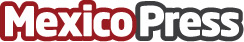 Empresas de mensajería y logistica en Guatetamala con servicio para eCommerce, según Digital 11Con el auge de la venta por internet, es indispensable contar con un socio comercial para la entrega de los pedidos, con los mejores tiempos y un servicio de calidad. A continuación detallamos una lista de las mejores empresas de mensajería y logística en GuatemalaDatos de contacto:DIGITAL 11+502 3295 2132Nota de prensa publicada en: https://www.mexicopress.com.mx/empresas-de-mensajeria-y-logistica-en_1 Categorías: Franquicias Emprendedores Logística Consumo http://www.mexicopress.com.mx